ГБПОУ СО «Сызранский колледж искусств и культуры им. ОН. Носцовой»Внеклассное мероприятие на тему:«Жизнь – это ценность.Выбор верного жизненного пути.»Составила:Преподаватель ГБПОУ СКИК 					   			 Полякова Юлия Сергеевна		2021 г.Сценарий мероприятия:«Жизнь – это ценность. Выбор верного жизненного пути»Цели мероприятия:-  помочь учащимся понять, что такое жизнь и осознать ее           ценность;
                 - помочь осуществить выбор ценностей;          - учить ценить жизнь в любых её проявлениях;            -  способствовать формированию позитивного отношения к           окружающему.Ход мероприятия:Вступительное слово ведущегоНаше мероприятие называется «Жизнь – это ценность. Выбор верного жизненного пути»Ведущий: «Жизнь и смерть» – это самая поразительная, удивительная и таинственная тема для человека. Понятия «Жизнь» и «Смерть» противоположны друг другу и вместе с тем неразрывно связаны. Наука знает очень многое о жизни и смерти, но пока далеко не все. Что же такое жизнь?
        Жизнь — это понимание не только того, что тебя окружает, но и того что находится внутри каждого из нас. Жизнь дается каждому не просто так. Человек должен оставить какой-то след после себя, это может быть что угодно, что может принести будущему поколению пользу.
        Фридрих Энгельс дает следующее определение: «Жизнь – это способ существования белковых тел, существенным моментом которого является постоянный обмен веществ с окружающей их внешней природой, причем с прекращением этого обмена веществ прекращается жизнь, что приводит к разложению белка».
        Это были определения научные. А теперь скажите, что по-вашему означает «жить». (ответы студентов)
В конце ведущий подводит итог, повторяя самые удачные мысли ребят.
         Жизнь человека развивается в определенном временном пространстве. Это пространство можно изобразить графически: где А – начало жизни, время рождения человека, а1,а2,а3 …– временные этапы жизни с ее спадами подъемами, волновыми и ровным течением, водоворотами и бегом по кругу, Аn – конец жизни, момент наступления смерти.
Ведущий рисует прямую линию.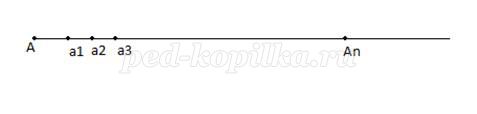 У жизни есть начало и конец и самое главное между ними есть огромное пространство – наш жизненный путь. Это наше бесценное богатство. Молодые люди находятся в начале жизненного пути, пожилые близки к его завершению.    Мы, знаем, что длина этого пути у всех разная: у кого-то жизненная дорога весьма длинная, у кого-то совсем короткая, у некоторых младенцев не успев начаться, уже заканчивается. Есть люди, которые по своей воле, прерывают жизненный путь и ставят точку раньше времени – это самоубийцы. Пройти по жизни нелегко и не просто. В жизни бывает всякое: бури, ураганы, грозы, штормы, штили, затишье. Без всего этого не существует жизни. Мы только должны знать, что со всеми трудностями модно всегда справится. Жизнь – тельняшка, на смену темной полосе приходит светлая.
Есть люди, которые кое-как проходят свой жизненный путь, некоторые «прожигают жизнь», у них не остается ни чего позади, нет ни чего стоящего и в настоящем, А задача каждого человека – пройти свой жизненный путь достойно, наполнить жизнь содержанием и смыслом.«Для чего мы живем? В чем смысл жизни?» – эти извечные философские вопросы задают себе многие. У каждого человека свой жизненный смысл, свои цели, человек сам решает, как прожить свою жизнь, что оставить после себя. После смерти жизнь человека продолжается в его творениях, делах поступках, во всем, к чему прикасались душа и руки умершего.На каждом жизненном этапе может меняться и смысл. Знаменитый австрийский психолог Виктор Эмиль Франкл считал, что смысл жизни заключается в поисках самого смысла. Человек сам должен наполнять свою жизнь смыслом.Улучшая себя, мы облегчаем жизнь окружающим людям. Восточная мудрость гласит: «Совершенствуй себя, и все твои дела будут совершенны».
В жизни так же важно уметь отделять существенное от несущественного, чтобы не растрачивать свои жизненные силы по пустякам.Часто мы расстраиваемся из-за того, что чего-то не купили, чего- то не досталось, что-то не успели, что-то потеряли, превращаем жизнь в постоянную суету, то есть тратим себя на несущественное.

Задание: «Мой жизненный путь».
На листочке бумаге изобразить свой жизненный путь графически. У вас жизненный путь в 15,16 (17,18) лет. Обозначьте, на какие годы приходились спады, подъемы, ровное течение. Обменяетесь информацией с рядом сидящим участником.       Ведущий:  На основании правильной оценки человек имеет возможность сделать выбор между хорошим и плохим, между добрым и злым, полезным и вредным. Тот или иной характер оценочной деятельности обеспечивает ему право на полноценную счастливую жизнь, либо на примитивное и бесцветное существование. Существует прямой механизм связи между ценностью, собственной оценкой (оценочным отношением к ней) и поступком, в котором это отношение находит свое воплощение. Перефразируя известное высказывание, можно провозгласить: «Скажи, что ты ценишь, и я скажу, кто ты».«Когда человек сознательно или интуитивно выбирает в жизни какую-то цель, жизненную задачу, он вместе с тем невольно дает себе оценку. По тому, ради чего человек живет, можно судить о его самооценке - низкой или высокой.Если человек рассчитывает приобрести все элементарные материальные блага, он и оценивает себя на уровне этих материальных благ: как владельца машины последней марки, как хозяина роскошной дачи, как часть своего мебельного гарнитура...Если человек живет, чтобы приносить людям добро, облегчать их страдания, давать людям радость, то он оценивает себя на уровне этой своей человечности.Только жизненно необходимая цель позволяет человеку прожить свою жизнь с достоинством и получить настоящую радость».(Д.С. Лихачей)Послушайте притчу и ответьте на вопросы.Человеческие ценностиУ одного крестьянина был сын, который стал плохо себя вести. Испытав все способы влияния, отец придумал следующее: он вкопал против дома столб и после каждого проступка сына вбивал гвоздь в этот столб.Прошло некоторое время, и на столбе не осталось живого места -весь он был утыкан гвоздями. Эта картина так поразила воображение мальчика, что он начал исправляться. Тогда за каждый его поступок отец стал вытаскивать по одному гвоздю. И вот наступил день, когда последний гвоздь был вытащен, но на мальчика это произвело совсем неожиданное впечатление: он горько заплакал.Что ты плачешь? - спросил его отец. - Ведь гвоздей больше нет?Гвоздей-то нет, а дырки остались, - ответил сын.Вопросы:Хороший ли способ воспитания выбрал отец мальчика?Какой способ убеждения используют ваши родители?Почему заплакал мальчик?       Ведущий: Каждый день нашей жизни особенный и неповторимый, улетающий в вечность безвозвратно. Чувствовать это мгновение жизни, наслаждаться им – огромное счастье. Умение ощутить радость бытия и красоту мироздания – это талант. Так будем же в этом все талантливы.“Свой путь мы выбираем сами”.“Без ценностей человек уносится потоком, как дерево в бушующих водах моря”О. Винсент Думинуко (итальянский философ)«Ценностям нельзя научить, их нужно переживать».Звучит стихотворение Юрия Левитанского «Каждый выбирает для себя».Каждый выбирает для себяЖенщину, религию, дорогу.Дьяволу служить или пророку –Каждый выбирает для себя.Каждый выбирает по себеШпагу для дуэли, меч для битвыКаждый выбирает по себе.Слово для любви и для молитвы.Ю.ЛевитанскийУчитель: Что такое Ценность? Напишите на листочках слово ЦЕННОСТЬ по буквам вертикально и попробуйте истолковать его с помощью слов или словосочетаний, разъясняющих его значение и начинающихся с той буквы, с которой начинается каждая строка по горизонтали. Например:Ц – цены не имеетЕ – единственная в своем родеН – необыкновеннаяН – непреходящаяО – оригинальнаяС – самим выбраннаяТ – творимаяЬ – ьвобюлЗатем все определения в группе зачитываются и составляется одно общее определение, учитывающее мысли и предложения всех.   Выбор ценностей            Составить ряд словосочетаний со словом «жизнь», потому что именно это слово, как магнит, собирает вокруг себя другие слова как ее проявления. На альбомных листах записываются словосочетания и афишируются на доске: образ жизни, смысл жизни, опыт жизни, путевка в жизнь, друзья по жизни, любовь к жизни, вера в жизнь, течение жизни и т.д.К чему вы стремитесь в жизни.Хорошее образование.Хорошая работа и карьера.Счастливая семья.Слава.Деньги, богатство.Дружба.Достижения в искусстве, музыке, спорте.Уважение и восхищение окружающих.Наука как познание нового.Хорошее здоровье.Уверенность в себе и самоуважение.Хорошая пища.Красивая одежда, ювелирные украшения.Власть и положение.Хороший дом, квартира.Сохранение жизни и природы на земле.Счастье близких людей.Благополучие государства.Проведение игры“На что потратить жизнь”?       Я вам предлагаю игру “На что потратить жизнь”?Перед началом игры каждый из вас получит по десять жетонов. Каждый жетон представляет собой частицу вас самих - одну десятую долю вашего времени, энергии, средств, интересов, индивидуальности. Эти 10 жетонов будут равноценны сумме тех качеств и возможностей, из которых складывается ваша личность. Не потеряйте их!Когда мы начнем игру, перед вами встанет выбор: “потратить” жетоны или “сэкономить”. На продажу будут выставляться сразу по две вещи. Вы вправе выбрать любую из этих вещей или никакую, но только не обе сразу.Купить каждую вещь можно только в тот момент, когда она выставлена на продажу. Но будьте очень внимательны каждая вещь имеет свою цену.Оплату производить в кассу.Готовы играть?Итак, предлагаю сделать выбор, первая пара ценностей:а) Хорошая просторная квартира либо дом. (1 жетон)б) Новый спортивный автомобиль. (1 жетон)Следующая пара:а) Полностью оплаченный отдых в течение месяца в любой точке земного шара для вас и вашего лучшего друга. (2 жетона)б) Полная гарантия того, что девушка, на которой вы мечтаете жениться, действительно в недалеком будущем станет вашей женой (вашим мужем). (2 жетона)Затем:а) Самая большая популярность в кругу знакомых в течение двух лет. (1 жетон)б) Один настоящий друг. (2 жетона)Следующая пара:а) Хорошее образование. (2 жетона)б) Предприятие, приносящее большую прибыль. (2 жетона)Далее:а) Здоровая семья. (2 жетона)б) Всемирная слава. (3 жетона)Потом:а) Изменить любую черту своей внешности. (1 жетон)б) Быть всю жизнь довольным собой. (2 жетона)Дальше:а) Пять лет ничем не нарушаемого физического наслаждения. (2 жетона)б) Уважение и любовь к вам тех, кого вы больше всего цените. (2 жетона)Следующая пара:а) Чистая совесть. (2 жетона)б) Умение добиваться успеха во всем, чего бы вы ни пожелали. (2 жетона)Затем:а) Чудо, совершенное ради человека, которого вы любите. (2 жетона)б) Возможность заново пережить (повторить) любое 1 событие прошлого. (2 жетона)И, наконец:а) Семь дополнительных лет жизни. (3 жетона)б) Безболезненная смерть, когда придет время. (3 жетона)Больше покупок делать нельзя. Если вы израсходовали не все жетоны, они пропадают.Обсуждение игрыЯ предлагаю вам ответить на следующие вопросы:1. Какой покупкой вы более всего довольны?2. Пришлось ли вам пожалеть о том, что вы чего-то не приобрели?3. Хотели бы вы что-нибудь изменить в правилах игры?”Если вы отдали жетон за изменение внешности - значит, вы придаете большое значение тому, что думают о тебе окружающие.Если предпочли быть довольным собой - значит, больше цените свое мнение о себе.)(Большинство ваших предложений действительно разумно и правильно. ) Но проблема заключается в том, что в жизни так не бывает. Нельзя дважды сделать один и тот же выбор, добиться всего сразу или воспользоваться сразу всеми возможностями. Мы не знаем заранее, из чего придется выбирать в будущем. Это была всего лишь игра. Но то, как мы расходуем свои время, силы и возможности в реальной жизни, позволяет достаточно верно судить о наших подлинных ценностях сегодня.Воспитатель : Жизнь, здоровье свобода – неотъемлемые главные абсолютные ценности. Так как их нельзя ни с чем сравнить, их нельзя купить и продать. ( ствол) Наши государство делает всё возможное, чтобы защитить эти ценности, но многое зависит и от вас самих. Свой жизненный путь мы выбираем сами.Ведущий: у каждого человека свое понимание жизни, потому что все мы разные. Каждый со своими взглядами, интересами, представлениями и правилами жизни.Ведущий: Часто мы слышим о том, что надо легко жить, наслаждаясь жизнью. Ведь жизнь довольно приятная и человек хочет получить от жизни максимум удовольствия.- А в чем состоит ценность жизни, из чего оно складывается? ( Ответы детей: Здоровье, родители, хорошая учеба………..и т.д.)- Какие ценности, на ваш взгляд, являются наиболее значимыми для человека? Почему? (сама жизнь – это ценность)- Можно ли прожить жизнь интересно и полноценно, если имеешь только одну ценность жизни?Перед вами БАНКА. Она пока пуста. Представьте, что это ваша жизнь. Вам необходимо наполнить вашу жизнь самыми важными вещами вашей жизни, из которых складывается ваша счастливая жизнь.Ведущий берет стакан и наполняет её камнями, каждый не менее трёх сантиметров в диаметре. В конце спрашивает учеников, полон ли стакан? Отвечают: да, полон. Тогда ведущий высыпает в стакан маленькие камни, немного потрясет её. Естественно, маленькие камни занимают свободное место между большими камнями. Ещё раз ведущий спрашивает у учеников, полон ли стакан? Отвечают: да, полон. Тогда он берет коробку, наполненную песком, и насыпает его в стакан. Естественно, песок занимает полностью существующее свободное место и всё закрывает. Ещё раз учитель спрашивает у учеников, полон ли стакан? Отвечают: да, и на этот раз однозначно, он полон.Ведущий: А сейчас я хочу, чтобы вы поняли, что банка — это ваша жизнь. Большие камни — это важнейшие вещи вашей жизни: семья, здоровье, друзья, будущие ваши дети — всё то, что необходимо, чтобы ваша жизнь всё-таки оставалась полной даже в случае, если всё остальное потеряется. Маленькие камни — это вещи, которые лично для вас становятся важными: учеба, потом работа, мобильный телефон, компьютер, в дальнейшем дом, автомобиль. Песок — это всё остальное, мелочи (повседневная суета). Если сначала наполнить банку песком, не останется места, где могли бы разместиться маленькие и большие камни. И также в вашей жизни, если тратить всё время и всю энергию на мелочи, не остаётся места для важнейших вещей.Поэтому обращайте внимание, прежде всего, на важные вещи — находите время для ваших родителей и бабушек, дедушек, следите за своим здоровьем. У вас останется еще достаточно времени для учебы, для дома, для празднований и всего остального. Следите за вашими большими камнями - только они имеют цену, все остальное — лишь песок.«Как не потеряться в этом мире»Вот несколько советов психолога:Не завидуйте и не сравнивайте себя с другими. Очень важно научиться довольствоваться тем, что у вас уже есть, ценить это и получать от этого удовольствие, не переставая стремиться к большему. Чужие победы и жизненные блага должны вызывать не злость и раздражение, а мотивировать и вдохновлять. Не останавливайтесь на достигнутом и постоянно ставьте перед собой новые цели, пусть они будут и глобальные, например, построить дом или посетить экзотическую страну, и повседневные, например, сделать уроки или начать ходить на футбол, танцыНи о чём не жалейте. Если что-то уже произошло — то этого не изменить.Учитесь прощать и забывать обиды. Ведь держать негативные эмоции в себе — то же самое, что выпить яд, но думать, что отравит он кого-то другого.Следите за здоровьем, ведь любая болезнь — это плохое самочувствие и упадок сил, и гораздо проще её предупредить, чем тратить силы, время и средства на лечение.Улыбайтесь, даже если улыбаться некому. Физиологи называют улыбку кнопкой хорошего настроения, радостная мимика снимает мышечные зажимы и стимулирует отделы головного мозга, отвечающие за хорошее настроение.Окружите себя позитивом — позитивными книгами, фильмами, красивыми вещами, например, цветами, фотографиями, слушайте хорошую весёлую музыку.Более подробно о ценности жизни и выбора верного жизненного пути расскажет Вам священнослужитель РПЦ о. Андрей (Вечканов)